Фамилия ____________________________________________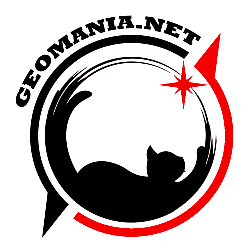 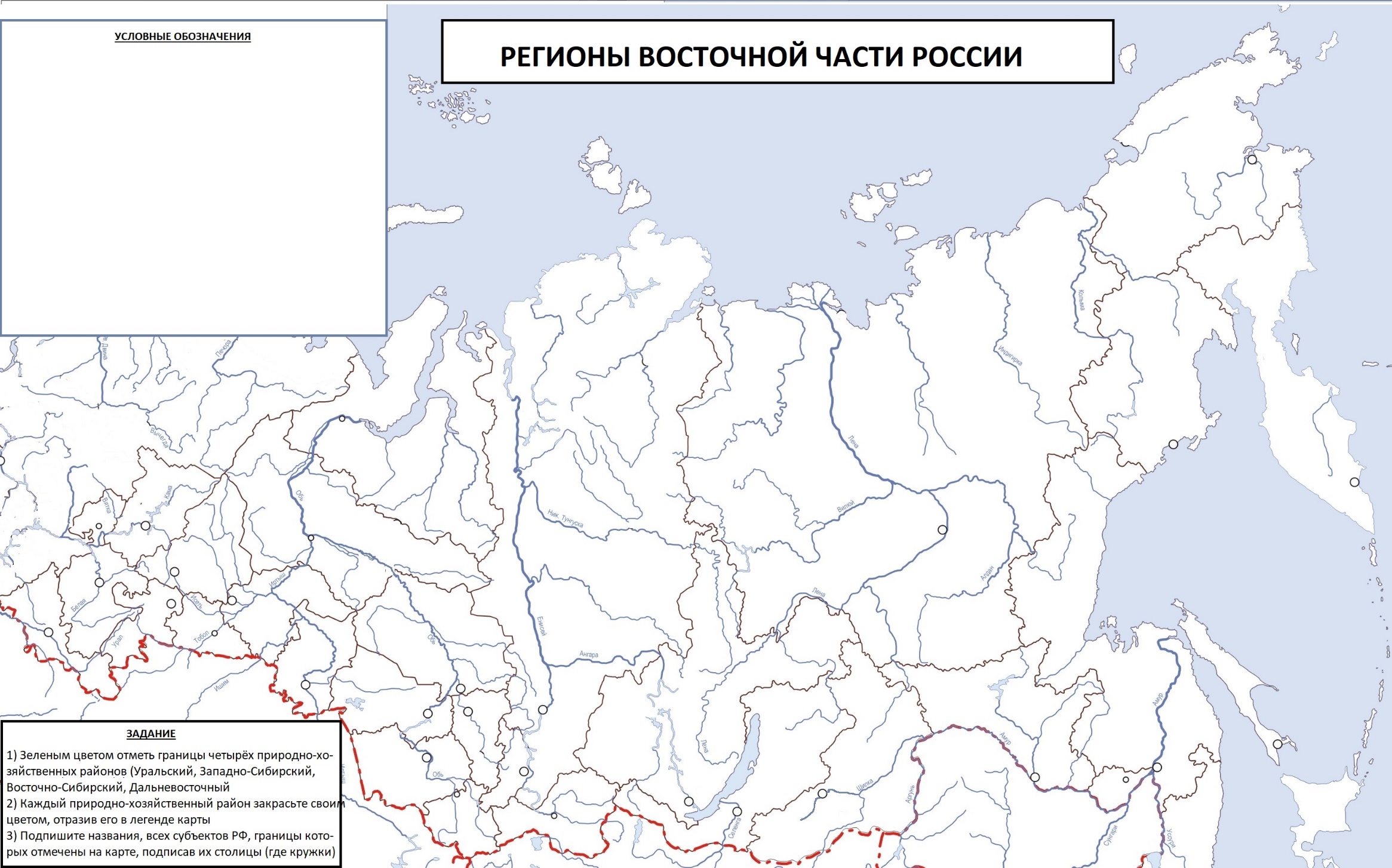 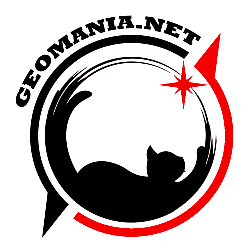 